Дробилка влажного зерна ROmiLL CP2Предназначена, прежде всего, для больших сельскохозяйственных предприятий, предоставляющих услуги по уборке.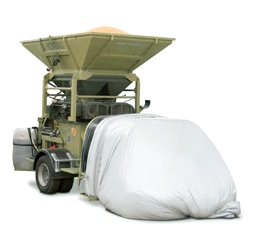 В одной машине сгруппированы 4 операции:- дробление зерна- ввод консерванта (соответственно дополнительное увлажнение)-  смешивание- выдавливание готовой смеси в мешок.Значительное снижение стоимости послеуборочной обработки: производительность – до 55 т/ч, расход топлива 0,9 л/т., в работе задействован 1 человек от начала загрузки и до конца цикла.Мобильность: быстрая замена блоков и последующее прессование различных культур в силосный мешок, машину можно использовать круглый год для переработки сухого зерна без необходимости проведения замены рабочих валиков.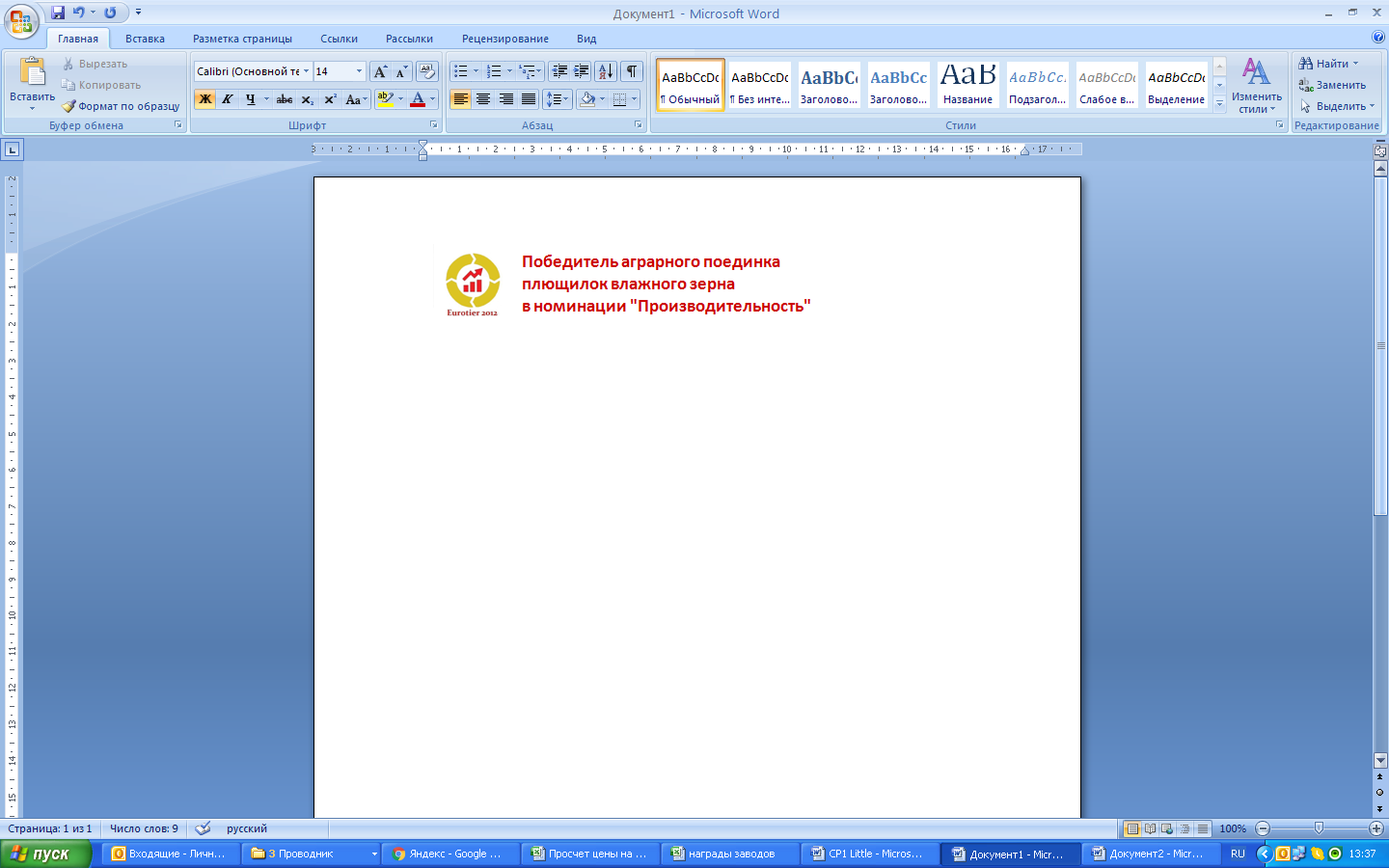 Приводной вал, сигнализация, аппликатор консерванта, лестница, ящик для инструментов, освещение, бочка для воды - включены в цену.ДОПОЛНИТЕЛЬНОЕ ОБОРУДОВАНИЕ*Турникеты для дозирования – 12 015 евро,Пресс туннель 5‘ – 2 970 евро,Пресс туннель 6,5‘ – 3 915  евро,Пресс туннель 8‘ – 4 590 евро, Приемный шнековый конвейер – 8505 евро,Приемный шнековый конвейер с механизмом складывания – 12 960 евро,Адаптер для обработки субпродуктов – 10 530 евро,Сито в бункер – 2 025 евро,Подъемник рукавов – 1 890 евро,Боковые расширители – 3375 евро,Магниты – 1620 евро,Комплект 2 пар кожухов ВАЛЬЦОВ – 14 148 евро,Обработка вальцов TITAN (долговечность) – 3 699 евро.УСЛОВИЯ ПОСТАВКИ:Срок поставки 45 рабочих днейСтоимость указанна с учетом монтажа , ввода в эксплуатацию и обучения персоналаПоставка осуществляется со склада г. Смоленск, РФУсловия оплаты: 30% предоплата, 70% по готовности товара к отгрузке с завода Стоимость  122 895 евро.* Данная цена действительна только при комплектации товара на заводе-изготовителе.Смотреть видео на канале ROmiLL: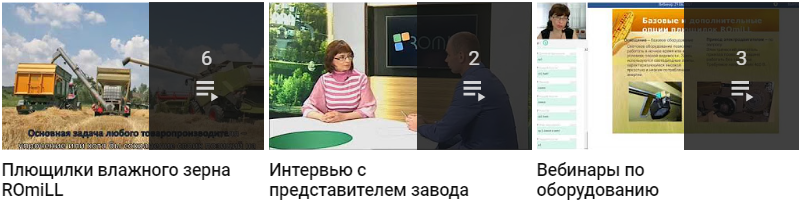           Смотреть                                                Смотреть                                               СмотретьВаши привилегии с брендом ROmiLL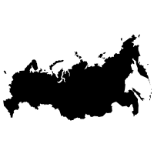 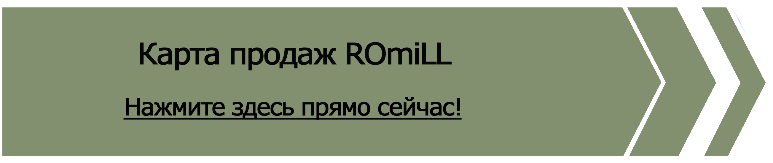 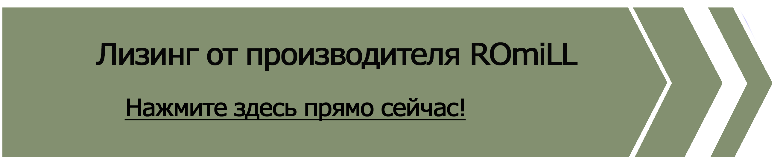 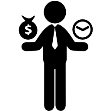 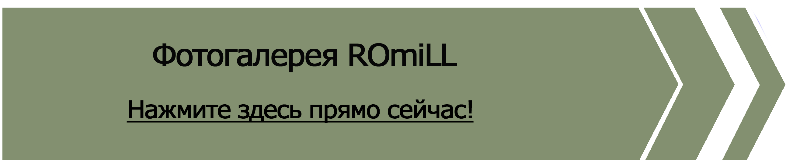 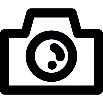 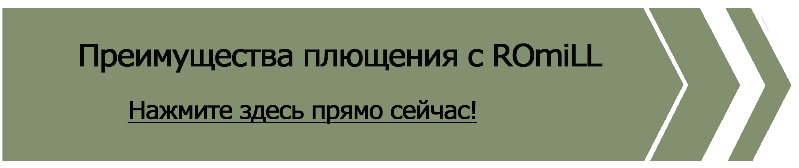 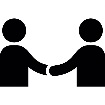 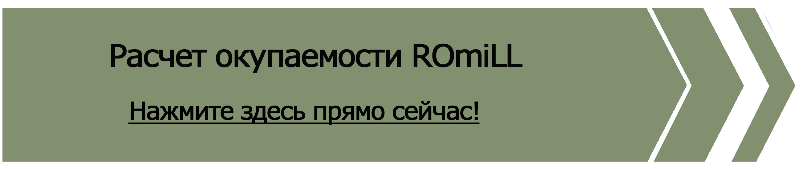 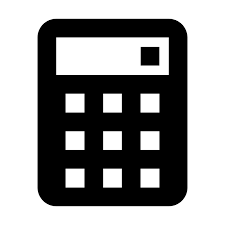 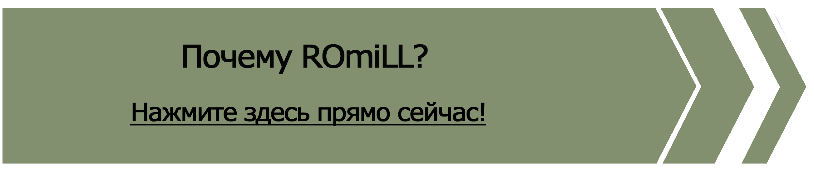 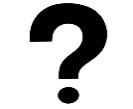 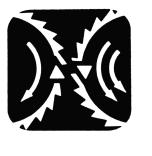 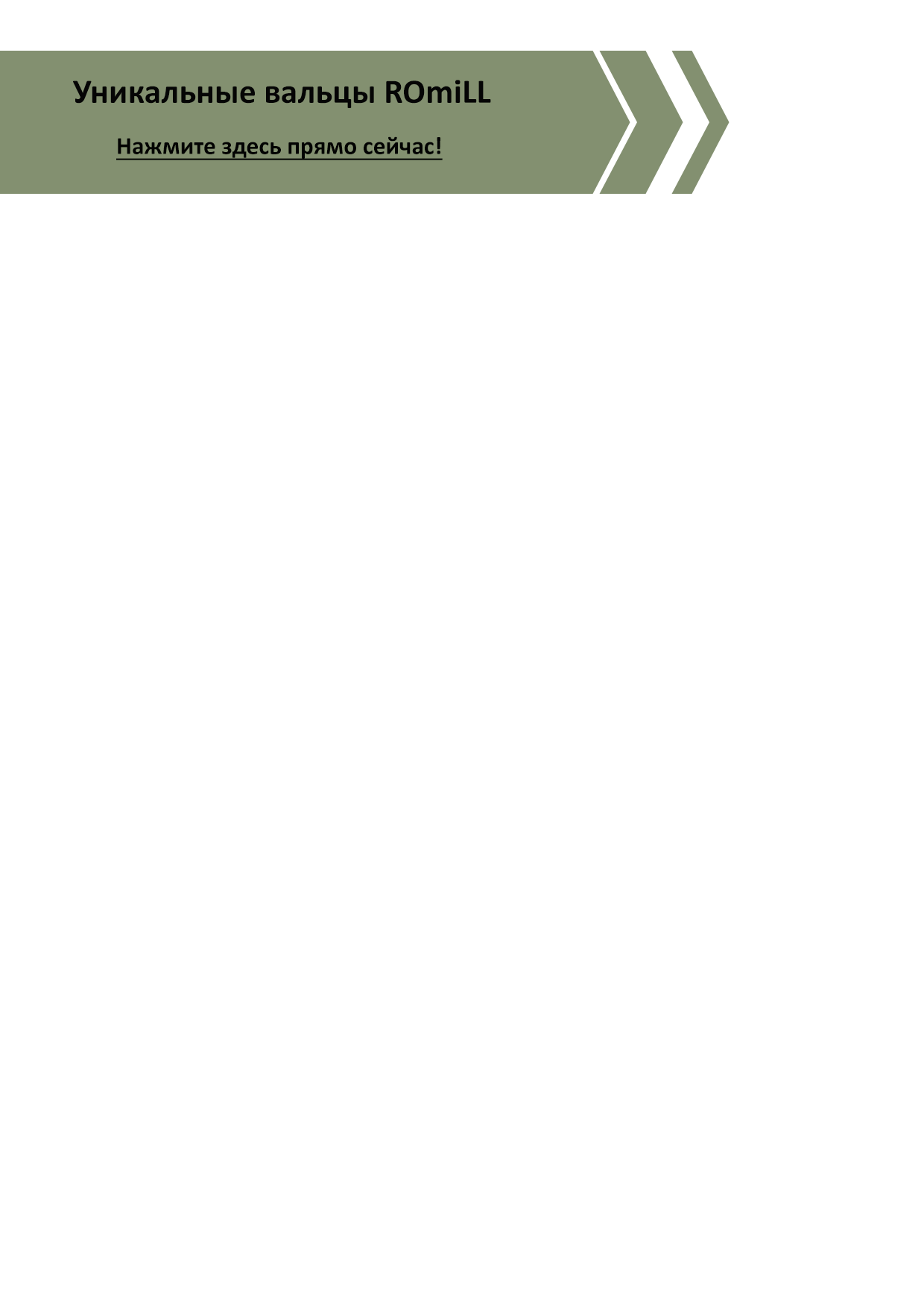 Стандартные и дополнительные опции CP2Карданный вал - базовое оборудованиеКарданные валы используем от проверенного производителя, фирмы Bondioli и Pavesi.   Карданный вал снабжен муфтой со срезным штифтом и имеет защитные крышки. 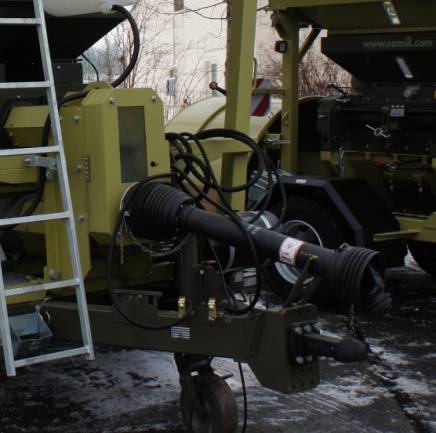 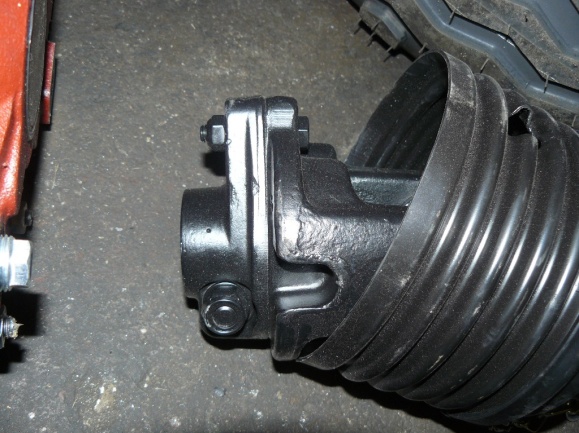 Карданный вал						Муфта со срезным штифтомСигнализация - базовое оборудованиеСигнализация акустически и визуально оповещает о том, что сработала система отскока вальцов, следовательно, оператор должен немедленно выключить привод трактора.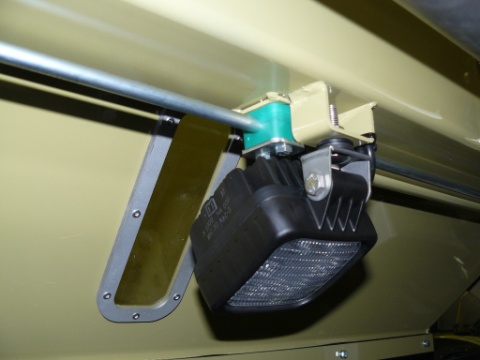 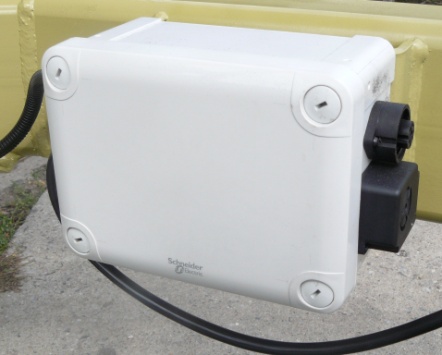 Световая сигнализация				Акустическая сигнализация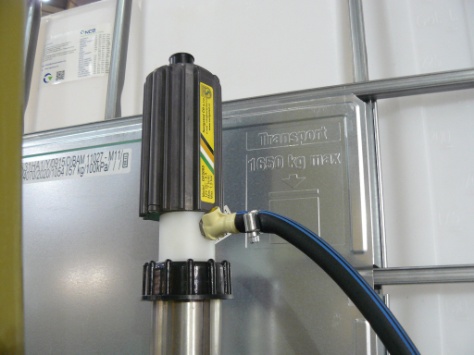 Аппликатор консерванта - базовое оборудованиеАппликатор консерванта используется для перекачки, транспортировки и распыления жидкого консерванта для его дальнейшего  смешивания с измельчаемым материалом в процессе измельчения и транспортировки в винтовом конвейере, который выносит материал на транспортное средство или на место хранения.									Аппликатор консерванта	Блок управления – базовое оборудованиеВ бункере снимается наличие зернового материала с помощью емкостного датчика. Позиция дробильных вальцов контролируется с помощью датчика отскока, также им контролируется  скорость вращения вальцов для дробления. С помощью импульсного лопаткового измерителя потока консерванта блок управления оценивает измеренные значения и контролирует дозирование консерванта. Все измеренные значения доступны оператору на обзорной сенсорной панели. Параметры работы машины и рабочие функции также легко настраиваются в обзорном меню.  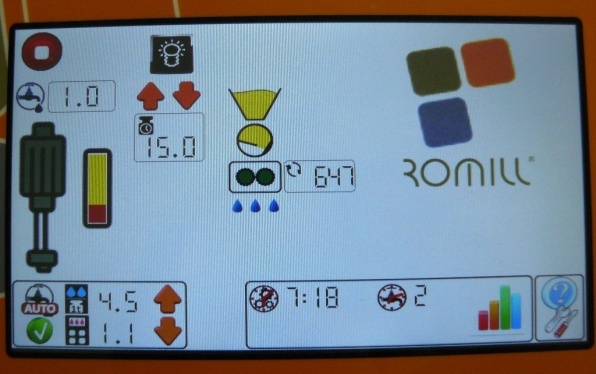 Блок управления плющилки, не оборудованной турникетами для дозирования, отличается тем, что оператор машины должен сначала самостоятельно определить необходимую производительность плющилки, задать её вместе с желаемой дозой консерванта в блок управления. Тем не менее, машина не будет изменять дозу подачи консерванта при изменении её собственной производительности. Чтобы доза подачи консерванта менялась автоматически, необходимо использовать дополнительную опцию «турникет для дозирования» и поставляемое с ним специализированное программное обеспечение контроллера для этой цели.Лестница - базовое оборудование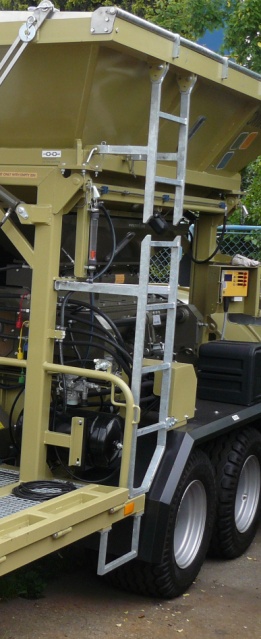 Лестница позволяет оператору более простой доступ в  бункер при чистке или при необходимости закрепления подъемных строп при погрузке. ВНИМАНИЕ!!! В бункер можно входить только при выключенном приводе трактора  и при выключенном двигателе трактора.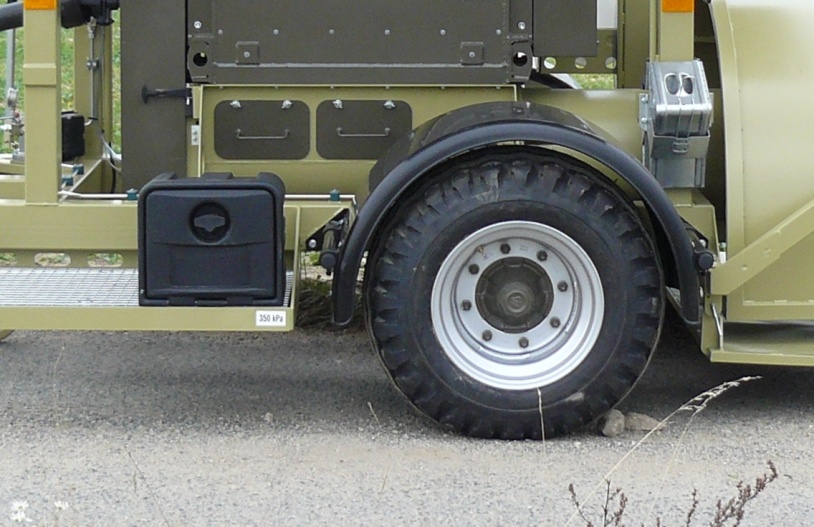 Ящик для инструментов – базовое оборудованиеЯщик для инструментов используется для хранения инструментов, срезных штифтов, перчаток и других принадлежностей.Освещение – базовое оборудование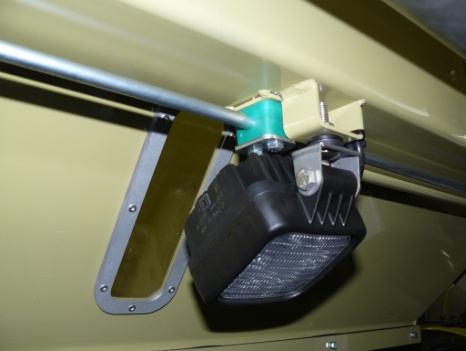 Световое оборудование позволяет работать в ночное время или в условиях плохой видимости. Здесь используются светодиодные лампы, характеризующиеся высокой яркостью и низким потреблением энергии.Пресс-туннель – по запросу 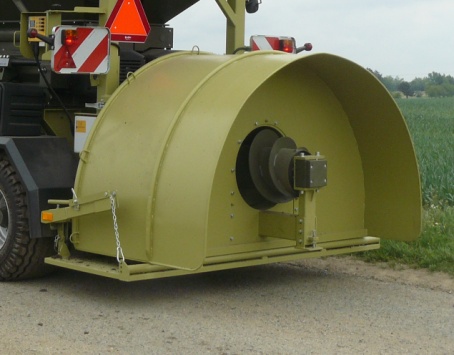 Машина может использоваться с пресс-туннелем размером 6,5 или 8 футов. Пресс-туннель можно легко заменить.Складной приемный шнековый конвейер - по запросуПриемный шнековый конвейер позволяет наполнить бункер плющилки из транспортного средства без использования погрузчика.Шнековый конвейер снабжен механизмом складывания, транспортируется по дорогам общего пользования непосредственно на плющилке. Переход из транспортного положения в рабочее и обратно производится очень легко и быстро.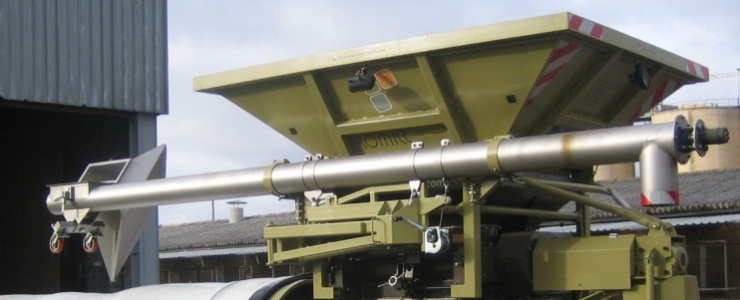 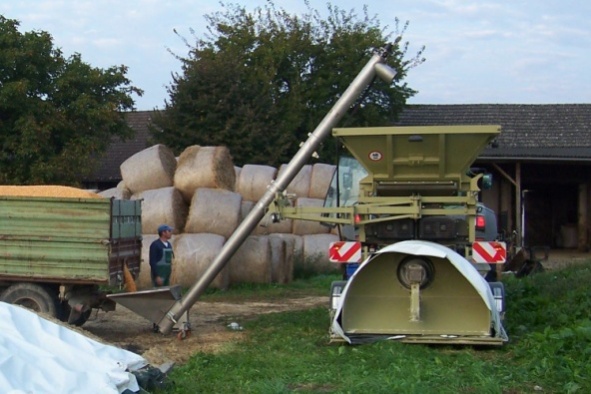 Транспортное положение приемного шнекового конвейера		Рабочее положение приемного шнекового конвейераАдаптер для побочных продуктов – по запросу  После замены дробильных вальцов на адаптер для побочных продуктов машина позволяет прессовать в герметичный рукав ряд побочных продуктов, например, свекловичный жом или пивоваренную дробину. В полиэтиленовых рукавах можно хранить также другие виды кормов и органические материалы. Комплект адаптера для побочных продуктов состоит из дозирующего ротора и регулируемой стенки, которые обеспечивают корректное дозирование прессуемой массы в пресс-туннель в соответствии с типом обрабатываемого материала.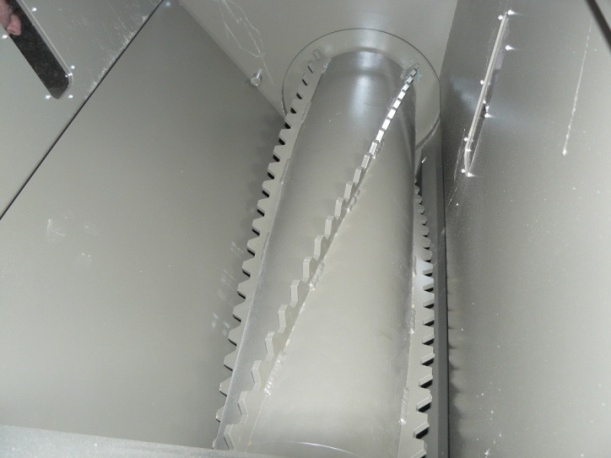 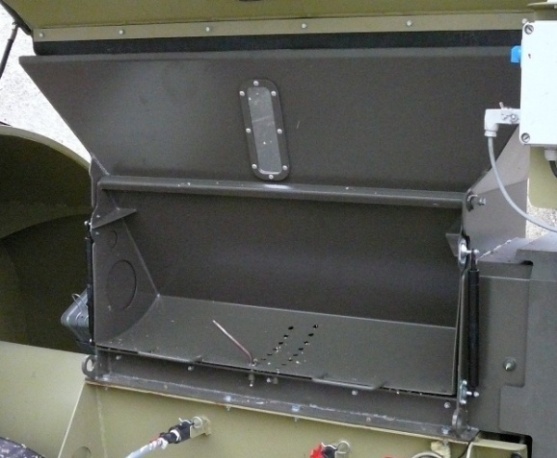 	Регулируемая стенка					Дозирующий роторТурникеты для дозирования – по запросуМашины  с турникетами для дозирования в большей степени оснащены автоматизацией. Наличие материала в бункере плющилки контролируется при помощи емкостного датчика. Положение дробильных вальцов контролируется с помощью датчиков системы мгновенного отскока. Также измеряется скорость вращения дробильных вальцов и вращение турникетов. С помощью импульсного лопастного счетчика  потока измеряется актуальный  поток консерванта. Благодаря известному геометрическому объему дозирующего ротора и измерению его скорости блок управления плющилки рассчитывает производительность машины. После подачи требуемой дозы консерванта на 1 тонну обрабатываемого материала, блок управления управляет насосом консерванта, чтобы максимально точно соблюдалась рассчитанная для заданной производительности доза. Если зерно в бункере заканчивается,  автоматически выключается насос консерванта до следующего заполнения бункера. Насос консерванта также останавливается, когда останавливается дозировочный ротор турникета. 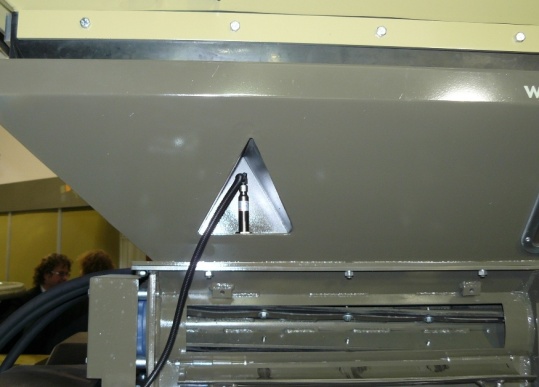 Подъемник мешков - по запросу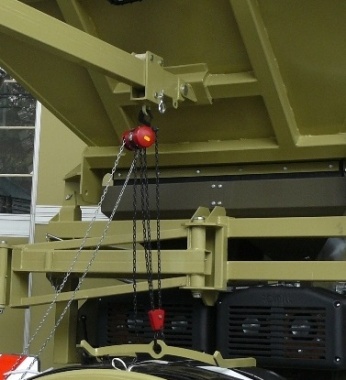 Подъемник мешков  применяется, в основном,  для туннелей большого диаметра, на которых используется тяжелый мешок. Подъемник облегчает надевание мешка на пресс-туннель.Сито в бункер – по запросу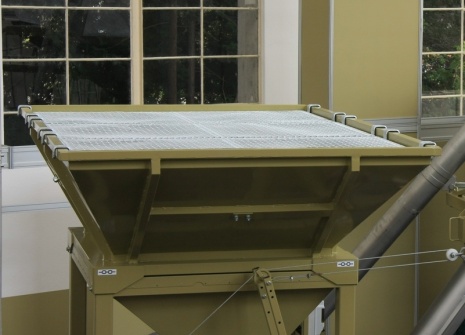 Сито в бункер защищает дробильные вальцы от попадания посторонних предметов - веток, камней, листьев... 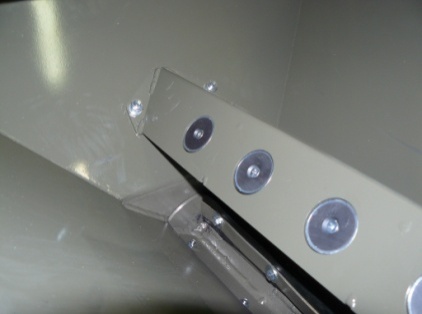 Магниты – по запросуМагниты защищают вальцы плющилки от проникновения посторонних металлических предметов. 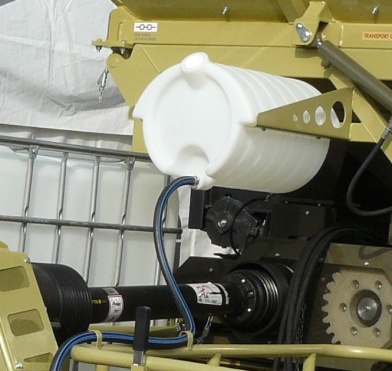 Бочка для воды – базовое оборудованиеПри работе плющилки  консервант может попасть на кожу рук оператора. Во избежание болезненных последствий такого контакта на машину помещают бочку для пресной воды, чтобы у оператора была возможность быстро вымыть руки.Расширения бункера – по запросу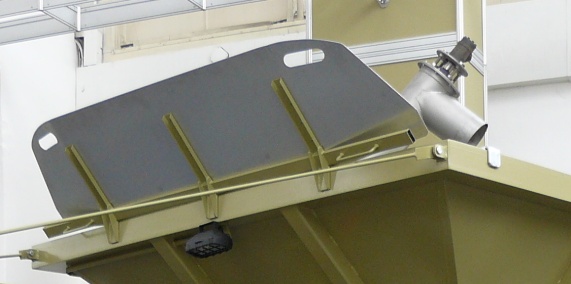 Расширения бункера расширяют края бункера, что позволяет применять фронтальные погрузчики с более широким ковшом.РАБОЧИЕ ПАРАМЕТРЫCP2 привод трактор мин. 160 л.с. Производительность - первичное дробление 42-55 т/ч Производительность - мелкого дробления 20-40 т/ч вес 4950 кг Ø силос мешок   1,5 м; 2 м; 2,4 м объем контейнера 3 м 3